HOJA TECNICA – KENDALL PINTURA PARA PISCINA

SEPTIEMBRE 2021 – EDICION I – COD 71-00000-61972
1.	DESCRIPCION DEL PRODUCTO

PINTURA KENDALL PARA PISCINAS, está formulada con resinas de caucho clorado modificadas resistentes a la inmersión permanente, de secado rápido y excelente adherencia.2.	USOSPINTURA KENDALL PARA PISCINAS, está diseñada para uso exclusivo en piscinas o estanques de almacenamiento de agua, en ambos casos de concreto. 3.	VENTAJASExcelente poder cubrienteAlta adherencia y durezaSecado RápidoExcelente resistencia a la inmersión permanente4.	DATOS TECNICOSDensidad:		5.2 – 5.4 Kg/glViscosidad:		135 - 140 KUSecado al tacto:	30 min – 1 hr (8 mils)Secado total:	5 – 7 diasSólidos por peso:	59 – 61%+/- 1Sólidos volumen:	46 - 48% +/- 1Rendimiento	38 - 40 m2 a 1 mils5.	APLICACIÓN
Preparación de superficie: Las superficies de concreto deben estar entre 4°C y 39°C, limpias y libre de toda humedad, suciedad, aceite, grasa, polvo, etc.
Remueva cualquier superficie suelta o contaminada por medios manuales o mecánicos (Cepillo de alambre, etc)
No aplique en superficies expuestas directamente al sol ni en humedades relativas superiores al 85% o lluvia.Dilución y aplicación:

Se recomienda para la aplicación con rodillo o airless, una dilución con DILUYENTE ESPECIAL KENDALL, de máxima 1/8 por galón para aplicación con rodillo,  airless o maquinaria especial para aplicación de pintura de piscina.
Evite cualquier tipo de humedad en la superficie.La superficie debe de estar en un rango de 4°C – 39°C de temperatura.6.	LIMPIEZA DE HERRAMIENTASLas herramientas deben de ser limpiadas exhaustivamente con DILUYENTE ESPECIAL KENDALL.7.	LIMITACIONESSi el sustrato o superficie no se encuentra limpia y libre de toda humedad,  suciedad, aceite, grasa, pintura, ,la adherencia del PINTURA KENDALL PARA PISCINAS puede verse afectada.Se deben de utilizar las proporciones de dilución indicadas, para la aplicación correcta de sólidos en la capa de pintura.Se recomienda no utilizar otro tipo de solvente que no sea el indicado en esta TDS.El repinte debe de hacerse al menos  una hora después de la aplicación de la primera mano. El secado total se alcanza en un tiempo de 5 a 7 dias.8.	MEDIDAS DE SEGURIDADEn caso de contacto con la piel, lavarse el área afectada con abundante agua y jabón neutro. No deje que el producto se seque en la piel.En caso de contacto con los ojos, lave con abundante agua por 15 minutos. En caso de irritación, acuda al medicoNo provocar el vómito en caso de ingestión.En caso de mareos, náuseas o dolor de cabeza, debido a la exposición de vapores del producto, traslade a la persona afectada al aire libre.No utilizar herramientas que puedan generar algún tipo de chispa.Manténgase alejado de niños, mascotas, alimentos y bebidas.No reutilice el envase.9.	ALMACENAJEManténgase en un lugar fresco y seco, protegido de la luz solar directa.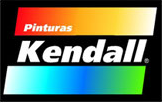 2ª Avenida 3-53Zona 6,
Los Álamos,San Miguel Petapa
PBX 6628 2500